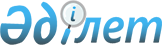 О внесении изменений и дополнения в решение городского маслихата от 26 декабря 2018 года № 25/214 "О городском бюджете на 2019-2021 годы"
					
			С истёкшим сроком
			
			
		
					Решение Балхашского городского маслихата Карагандинской области от 8 мая 2019 года № 28/241. Зарегистрировано Департаментом юстиции Карагандинской области 16 мая 2019 года № 5340. Прекращено действие в связи с истечением срока
      В соответствии с Бюджетным кодексом Республики Казахстан от 4 декабря 2008 года, Законом Республики Казахстан от 23 января 2001 года "О местном государственном управлении и самоуправлении в Республике Казахстан" городской маслихат РЕШИЛ:
      1. Внести в решение городского маслихата от 26 декабря 2018 года №25/214 "О городском бюджете на 2019-2021 годы" (зарегистрировано в Реестре государственной регистрации нормативных правовых актов за №5105, опубликовано в газетах "Балқаш өңірі" от 04 января 2019 года №1-2, "Северное Прибалхашье" от 04 января 2019 года №1-2, в Эталонном контрольном банке нормативных правовых актов Республики Казахстан в электронном виде от 11 января 2019 года) следующие изменения и дополнение:
      1) пункт 1 изложить в новой редакции:
      "1. Утвердить городской бюджет на 2019-2021 годы согласно приложениям 1, 2 и 3 к настоящему решению, в том числе на 2019 год в следующих объемах:
      1) доходы – 10 208 158 тысяч тенге, в том числе по:
      налоговым поступлениям – 4 313 765 тысяч тенге;
      неналоговым поступлениям – 50 718 тысяч тенге;
      поступлениям от продажи основного капитала – 536 384 тысяч тенге;
      поступлениям трансфертов – 5 307 291 тысяч тенге;
      2) затраты – 10 935 926 тысяч тенге;
      3) чистое бюджетное кредитование – минус 138 113 тысяч тенге:
      бюджетные кредиты – 0 тысяч тенге;
      погашение бюджетных кредитов – 138 113 тысяч тенге;
      4) сальдо по операциям с финансовыми активами – 0 тысяч тенге, в том числе:
      приобретение финансовых активов – 0 тысяч тенге;
      поступления от продажи финансовых активов государства – 0 тысяч тенге;
      5) дефицит (профицит) бюджета – минус 589 655 тысяч тенге;
      6) финансирование дефицита (использование профицита) бюджета – 589 655 тысяч тенге:
      поступление займов – 200 000 тысяч тенге;
      погашение займов – 338 113 тысяч тенге;
      используемые остатки бюджетных средств – 727 768 тысяч тенге.";
      2) дополнить пунктом 8-3 следующего содержания:
      "8-3. Учесть, что в составе поступлений городского бюджета на 2019 год предусмотрены бюджетные кредиты в сумме 200 000 тысяч тенге на проектирование и (или) строительство жилья".
      3) приложения 1, 4 и 5 к указанному решению изложить в новой редакции согласно приложении 1, 2 и 3 к настоящему решению.
      2. Настоящее решение вводится в действие с 1 января 2019 года. Городской бюджет на 2019 год Целевые текущие трансферты на 2019 год Расходы по бюджетным программам, реализуемые в поселке Гулшат на 2019 год
					© 2012. РГП на ПХВ «Институт законодательства и правовой информации Республики Казахстан» Министерства юстиции Республики Казахстан
				
      Председатель сессии,
секретарь городского маслихата

К. Тейлянов
Приложение 1
к решению городского маслихата
от 08 мая 2019 года № 28/241Приложение 1
к решению городского маслихата
от 26 декабря 2018 года № 25/214
Категория
Категория
Категория
Категория
Сумма, (тысяч тенге)
Класс
Класс
Класс
Сумма, (тысяч тенге)
Подкласс
Подкласс
Сумма, (тысяч тенге)
Наименование
Сумма, (тысяч тенге)
I. Доходы
10208158
1
Налоговые поступления
4313765
01
Подоходный налог
1538994
2
Индивидуальный подоходный налог
1538994
03
Социальный налог
1094217
1
Социальный налог
1094217
04
Hалоги на собственность
887644
1
Hалоги на имущество
691272
3
Земельный налог
22138
4
Hалог на транспортные средства
174185
5
Единый земельный налог
49
05
Внутренние налоги на товары, работы и услуги
756053
2
Акцизы
12030
3
Поступления за использование природных и других ресурсов
657355
4
Сборы за ведение предпринимательской и профессиональной деятельности
76953
5
Налог на игорный бизнес
9715
08
Обязательные платежи, взимаемые за совершение юридически значимых действий и (или) выдачу документов уполномоченными на то государственными органами или должностными лицами
36857
1
Государственная пошлина
36857
2
Неналоговые поступления
50718
01
Доходы от государственной собственности
44996
1
Поступления части чистого дохода государственных предприятий
12557
5
Доходы от аренды имущества, находящегося в государственной собственности
32372
7
Вознаграждения по кредитам, выданным из государственного бюджета
67
02
Поступления от реализации товаров (работ, услуг) государственными учреждениями, финансируемыми из государственного бюджета
122
1
Поступления от реализации товаров (работ, услуг) государственными учреждениями, финансируемыми из государственного бюджета
122
06
Прочие неналоговые поступления
5600
1
Прочие неналоговые поступления
5600
3
Поступления от продажи основного капитала
536384
01
Продажа государственного имущества, закрепленного за государственными учреждениями
492861
1
Продажа государственного имущества, закрепленного за государственными учреждениями
492861
03
Продажа земли и нематериальных активов
43523
1
Продажа земли
26156
2
Продажа нематериальных активов
17367
4
Поступления трансфертов 
5307291
02
Трансферты из вышестоящих органов государственного управления
5307291
2
Трансферты из областного бюджета
5307291
Функциональная группа
Функциональная группа
Функциональная группа
Функциональная группа
Функциональная группа
Сумма, (тысяч тенге)
Функциональная подгруппа
Функциональная подгруппа
Функциональная подгруппа
Функциональная подгруппа
Сумма, (тысяч тенге)
Администратор бюджетных программ
Администратор бюджетных программ
Администратор бюджетных программ
Сумма, (тысяч тенге)
Программа
Программа
Сумма, (тысяч тенге)
Наименование
Сумма, (тысяч тенге)
II. Затраты
10 935 926
01
Государственные услуги общего характера
520 603
1
Представительные, исполнительные и другие органы, выполняющие общие функции государственного управления
271 861
112
Аппарат маслихата района (города областного значения)
44 380
001
Услуги по обеспечению деятельности маслихата района (города областного значения)
32 078
003
Капитальные расходы государственного органа 
12 302
122
Аппарат акима района (города областного значения)
203 182
001
Услуги по обеспечению деятельности акима района (города областного значения)
175 383
003
Капитальные расходы государственного органа 
27 799
123
Аппарат акима района в городе, города районного значения, поселка, села, сельского округа
24 299
001
Услуги по обеспечению деятельности акима района в городе, города районного значения, поселка, села, сельского округа
24 132
022
Капитальные расходы государственного органа
167
2
Финансовая деятельность
51 976
459
Отдел экономики и финансов района (города областного значения)
51 976
003
Проведение оценки имущества в целях налогообложения
3 210
010
Приватизация, управление коммунальным имуществом, постприватизационная деятельность и регулирование споров, связанных с этим
950
028
Приобретение имущества в коммунальную собственность
47 816
9
Прочие государственные услуги общего характера
196 766
454
Отдел предпринимательства и сельского хозяйства района (города областного значения)
42 493
001
Услуги по реализации государственной политики на местном уровне в области развития предпринимательства и сельского хозяйства
42 438
007
Капитальные расходы государственного органа 
55
458
Отдел жилищно-коммунального хозяйства, пассажирского транспорта и автомобильных дорог района (города областного значения)
61 928
001
Услуги по реализации государственной политики на местном уровне в области жилищно-коммунального хозяйства, пассажирского транспорта и автомобильных дорог
53 183
113
Целевые текущие трансферты из местных бюджетов
8 745
459
Отдел экономики и финансов района (города областного значения)
51 093
001
Услуги по реализации государственной политики в области формирования и развития экономической политики, государственного планирования, исполнения бюджета и управления коммунальной собственностью района (города областного значения)
50 540
015
Капитальные расходы государственного органа
553
486
Отдел земельных отношений, архитектуры и градостроительства района (города областного значения)
41 252
001
Услуги по реализации государственной политики в области регулирования земельных отношений, архитектуры и градостроительства на местном уровне
38 970
003
Капитальные расходы государственного органа 
2 282
02
Оборона
18 151
1
Военные нужды
17 588
122
Аппарат акима района (города областного значения)
17 588
005
Мероприятия в рамках исполнения всеобщей воинской обязанности
17 588
2
Организация работы по чрезвычайным ситуациям
563
122
Аппарат акима района (города областного значения)
563
007
Мероприятия по профилактике и тушению степных пожаров районного (городского) масштаба, а также пожаров в населенных пунктах, в которых не созданы органы государственной противопожарной службы
563
03
Общественный порядок, безопасность, правовая, судебная, уголовно-исполнительная деятельность
27 649
9
Прочие услуги в области общественного порядка и безопасности
27 649
458
Отдел жилищно-коммунального хозяйства, пассажирского транспорта и автомобильных дорог района (города областного значения)
27 649
021
Обеспечение безопасности дорожного движения в населенных пунктах
27 649
04
Образование
5 830 987
1
Дошкольное воспитание и обучение
1 067 254
464
Отдел образования района (города областного значения)
1 067 254
040
Реализация государственного образовательного заказа в дошкольных организациях образования
1 067 254
2
Начальное, основное среднее и общее среднее образование
4 180 932
464
Отдел образования района (города областного значения)
4 128 954
003
Общеобразовательное обучение
3 823 044
006
Дополнительное образование для детей 
305 910
465
Отдел физической культуры и спорта района (города областного значения)
51 978
017
Дополнительное образование для детей и юношества по спорту
51 978
9
Прочие услуги в области образования
582 801
464
Отдел образования района (города областного значения)
582 801
001
Услуги по реализации государственной политики на местном уровне в области образования
73 408
005
Приобретение и доставка учебников, учебно-методических комплексов для государственных учреждений образования района (города областного значения)
153 084
007
Проведение школьных олимпиад, внешкольных мероприятий и конкурсов районного (городского) масштаба
2 000
012
Капитальные расходы государственного органа
110
015
Ежемесячные выплаты денежных средств опекунам (попечителям) на содержание ребенка-сироты (детей-сирот), и ребенка (детей), оставшегося без попечения родителей
46 361
022
Выплата единовременных денежных средств казахстанским гражданам, усыновившим (удочерившим) ребенка (детей)-сироту и ребенка (детей), оставшегося без попечения родителей 
194
067
Капитальные расходы подведомственных государственных учреждений и организаций
277 534
068
Обеспечение повышения компьютерной грамотности населения
8 433
113
Целевые текущие трансферты из местных бюджетов
21 677
06
Социальная помощь и социальное обеспечение
728 064
1
Социальное обеспечение
99 201
451
Отдел занятости и социальных программ района (города областного значения)
80 000
005
Государственная адресная социальная помощь
80 000
464
Отдел образования района (города областного значения)
19 201
030
Содержание ребенка (детей), переданного патронатным воспитателям
15 211
031
Государственная поддержка по содержанию детей-сирот и детей, оставшихся без попечения родителей, в детских домах семейного типа и приемных семьях
3 990
2
Социальная помощь
503 356
451
Отдел занятости и социальных программ района (города областного значения)
483 832
002
Программа занятости
190 714
006
Оказание жилищной помощи 
13 751
007
Социальная помощь отдельным категориям нуждающихся граждан по решениям местных представительных органов
94 834
010
Материальное обеспечение детей-инвалидов, воспитывающихся и обучающихся на дому
1 472
014
Оказание социальной помощи нуждающимся гражданам на дому
75 360
017
Обеспечение нуждающихся инвалидов обязательными гигиеническими средствами и предоставление услуг специалистами жестового языка, индивидуальными помощниками в соответствии с индивидуальной программой реабилитации инвалида
60 310
023
Обеспечение деятельности центров занятости населения
47 391
464
Отдел образования района (города областного значения)
19 524
008
Социальная поддержка обучающихся и воспитанников организаций образования очной формы обучения в виде льготного проезда на общественном транспорте (кроме такси) по решению местных представительных органов
19 524
9
Прочие услуги в области социальной помощи и социального обеспечения
125 507
451
Отдел занятости и социальных программ района (города областного значения)
125 507
001
Услуги по реализации государственной политики на местном уровне в области обеспечения занятости и реализации социальных программ для населения
55 925
011
Оплата услуг по зачислению, выплате и доставке пособий и других социальных выплат
1 586
021
Капитальные расходы государственного органа 
1 453
050
Обеспечение прав и улучшение качества жизни инвалидов в Республике Казахстан
27 316
054
Размещение государственного социального заказа в неправительственных организациях
20 937
067
Капитальные расходы подведомственных государственных учреждений и организаций
18 290
07
Жилищно-коммунальное хозяйство
1 787 835
1
Жилищное хозяйство
343 067
458
Отдел жилищно-коммунального хозяйства, пассажирского транспорта и автомобильных дорог района (города областного значения)
105 150
003
Организация сохранения государственного жилищного фонда
1 122
004
Обеспечение жильем отдельных категорий граждан
93 500
031
Изготовление технических паспортов на объекты кондоминиумов
2 888
049
Проведение энергетического аудита многоквартирных жилых домов 
7 640
467
Отдел строительства района (города областного значения)
217 007
003
Проектирование и (или) строительство, реконструкция жилья коммунального жилищного фонда
217 007
479
Отдел жилищной инспекции района (города областного значения)
20 910
001
Услуги по реализации государственной политики на местном уровне в области жилищного фонда
20 855
005
Капитальные расходы государственного органа 
55
2
Коммунальное хозяйство
398 344
458
Отдел жилищно-коммунального хозяйства, пассажирского транспорта и автомобильных дорог района (города областного значения)
398 344
011
Обеспечение бесперебойного теплоснабжения малых городов
234 372
012
Функционирование системы водоснабжения и водоотведения
122 518
028
Развитие коммунального хозяйства
22 774
029
Развитие системы водоснабжения и водоотведения 
18 680
3
Благоустройство населенных пунктов
1 046 424
123
Аппарат акима района в городе, города районного значения, поселка, села, сельского округа
1 900
008
Освещение улиц населенных пунктов
1 900
458
Отдел жилищно-коммунального хозяйства, пассажирского транспорта и автомобильных дорог района (города областного значения)
1 044 524
015
Освещение улиц в населенных пунктах
178 035
016
Обеспечение санитарии населенных пунктов
700
017
Содержание мест захоронений и захоронение безродных
2 090
018
Благоустройство и озеленение населенных пунктов
863 699
08
Культура, спорт, туризм и информационное пространство
985 522
1
Деятельность в области культуры
248 699
123
Аппарат акима района в городе, города районного значения, поселка, села, сельского округа
6 900
006
Поддержка культурно-досуговой работы на местном уровне
6 900
455
Отдел культуры и развития языков района (города областного значения)
241 799
003
Поддержка культурно-досуговой работы
241 799
2
Спорт
389 046
465
Отдел физической культуры и спорта района (города областного значения)
374 170
001
Услуги по реализации государственной политики на местном уровне в сфере физической культуры и спорта
16 983
004
Капитальные расходы государственного органа 
55
005
Развитие массового спорта и национальных видов спорта
308 207
006
Проведение спортивных соревнований на районном (города областного значения) уровне
16 002
007
Подготовка и участие членов сборных команд района (города областного значения) по различным видам спорта на областных спортивных соревнованиях
10 414
032
Капитальные расходы подведомственных государственных учреждений и организаций
22 509
467
Отдел строительства района (города областного значения)
14 876
008
Развитие объектов спорта
14 876
3
Информационное пространство
206 228
455
Отдел культуры и развития языков района (города областного значения)
149 849
006
Функционирование районных (городских) библиотек
118 528
007
Развитие государственного языка и других языков народа Казахстана
31 321
456
Отдел внутренней политики района (города областного значения)
56 379
002
Услуги по проведению государственной информационной политики
56 379
9
Прочие услуги по организации культуры, спорта, туризма и информационного пространства
141 549
455
Отдел культуры и развития языков района (города областного значения)
35 556
001
Услуги по реализации государственной политики на местном уровне в области развития языков и культуры
21 250
010
Капитальные расходы государственного органа 
165
032
Капитальные расходы подведомственных государственных учреждений и организаций
14 141
456
Отдел внутренней политики района (города областного значения)
105 993
001
Услуги по реализации государственной политики на местном уровне в области информации, укрепления государственности и формирования социального оптимизма граждан
29 398
003
Реализация мероприятий в сфере молодежной политики
76 595
10
Сельское, водное, лесное, рыбное хозяйство, особо охраняемые природные территории, охрана окружающей среды и животного мира, земельные отношения
43 717
1
Сельское хозяйство
43 717
473
Отдел ветеринарии района (города областного значения)
43 717
001
Услуги по реализации государственной политики на местном уровне в сфере ветеринарии 
20 148
005
Обеспечение функционирования скотомогильников (биотермических ям) 
4 066
007
Организация отлова и уничтожения бродячих собак и кошек
7 000
009
Проведение ветеринарных мероприятий по энзоотическим болезням животных
57
010
Проведение мероприятий по идентификации сельскохозяйственных животных 
1 614
011
Проведение противоэпизоотических мероприятий
10 832
11
Промышленность, архитектурная, градостроительная и строительная деятельность
125 007
2
Архитектурная, градостроительная и строительная деятельность
125 007
467
Отдел строительства района (города областного значения)
20 472
001
Услуги по реализации государственной политики на местном уровне в области строительства
20 417
017
Капитальные расходы государственного органа 
55
486
Отдел земельных отношений, архитектуры и градостроительства района (города областного значения)
104 535
004
Разработка схем градостроительного развития территории района и генеральных планов населенных пунктов
104 535
12
Транспорт и коммуникации
377 962
1
Автомобильный транспорт
367 040
458
Отдел жилищно-коммунального хозяйства, пассажирского транспорта и автомобильных дорог района (города областного значения)
367 040
022
Развитие транспортной инфраструктуры
1 615
023
Обеспечение функционирования автомобильных дорог
365 425
9
Прочие услуги в сфере транспорта и коммуникаций
10 922
458
Отдел жилищно-коммунального хозяйства, пассажирского транспорта и автомобильных дорог района (города областного значения)
10 922
037
Субсидирование пассажирских перевозок по социально значимым городским (сельским), пригородным и внутрирайонным сообщениям
10 922
13
Прочие
16 000
3
Поддержка предпринимательской деятельности и защита конкуренции
6 000
454
Отдел предпринимательства и сельского хозяйства района (города областного значения)
6 000
006
Поддержка предпринимательской деятельности
6 000
9
Прочие
10 000
459
Отдел экономики и финансов района (города областного значения)
10 000
012
Резерв местного исполнительного органа района (города областного значения) 
10 000
14
Обслуживание долга
1 785
1
Обслуживание долга
1 785
459
Отдел экономики и финансов района (города областного значения)
1 785
021
Обслуживание долга местных исполнительных органов по выплате вознаграждений и иных платежей по займам из областного бюджета
1 785
15
Трансферты
472 644
1
Трансферты
472 644
459
Отдел экономики и финансов района (города областного значения)
472 644
006
Возврат неиспользованных (недоиспользованных) целевых трансфертов
28 817
024
Целевые текущие трансферты из нижестоящего бюджета на компенсацию потерь вышестоящего бюджета в связи с изменением законодательства
284 286
038
Субвенции
158 984
051
Трансферты органам местного самоуправления
557
Ш. Чистое бюджетное кредитование
-138 113
Бюджетные кредиты
0
Погашение бюджетных кредитов
138 113
5
Погашение бюджетных кредитов
138 113
01
Погашение бюджетных кредитов
138 113
1
Погашение бюджетных кредитов, выданных из государственного бюджета
138 113
IV. Сальдо по операциям с финансовыми активами
0
Приобретения финансовых активов
0
Поступления от продажи финансовых активов государства
0
V. Дефицит (профицит) бюджета
-589 655
VI. Финансирование дефицита (использование профицита) бюджета
589 655
Поступление займов
200 000
Погашение займов
338 113
16
Погашение займов
338 113
1
Погашение займов
338 113
459
Отдел экономики и финансов района (города областного значения)
338 113
005
Погашение долга местного исполнительного органа перед вышестоящим бюджетом
338 113
Категория
Категория
Категория
Категория
Сумма, (тысяч тенге)
Класс
Класс
Класс
Сумма, (тысяч тенге)
Подкласс
Подкласс
Сумма, (тысяч тенге)
Наименование
Сумма, (тысяч тенге)
8
Используемые остатки бюджетных средств
727768
01
Остатки бюджетных средств
727768
1
Свободные остатки бюджетных средств
727768Приложение 2
к решению городского маслихата
от 08 мая 2019 года № 28/241Приложение 4
к решению городского маслихата
от 26 декабря 2018 года № 25/214
Наименование
Сумма (тыс.тенге)
1
2
Всего целевых текущих трансфертов
1 870 687
На создание цифровой образовательной инфраструктуры
25 367
На проведение ремонтов объектов образования
110 458
На выплату государственной адресной социальной помощи
14 000
На внедрение консультантов по социальной работе и ассистентов в центрах занятости населения
2 436
На реализацию мероприятий, направленных на развитие рынка труда, в рамках Программы развития продуктивной занятости и массового предпринимательства
37 661
На обеспечение прав и улучшение качества жизни инвалидов в Республике Казахстан
27 316
На реализацию мероприятий в рамках Программы развития продуктивной занятости и массового предпринимательства
72164
На повышение заработной платы отдельных категорий гражданских служащих, работников организаций, содержащихся за счет средств государственного бюджета, работников казенных предприятий в связи с изменением размера минимальной заработной платы
688561
 На проведение капитального, среднего и текущего ремонта автомобильных дорог районного значения (улиц города) и улиц населенных пунктов на 2019 год
70035
На жилищно-коммунальное хозяйство
234372
На проведение энергетического аудита многоквартирных жилых домов на 2019 год
7640
На компенсацию потерь нижестоящих бюджетов в связи с изменением законодательства
81198
На увеличение оплаты труда учителей и педагогов-психологов организаций начального, основного и общего среднего образования
395969
На повышение заработной платы отдельных категорий административных государственных служащих
18510
На приобретение жилья коммунального жилищного фонда для малообеспеченных многодетных семей
85000Приложение 3
к решению городского маслихата
от 08 мая 2019 года № 28/241Приложение 5
к решению городского маслихата
от 26 декабря 2018 года № 25/214
Функциональная группа
Функциональная группа
Функциональная группа
Функциональная группа
Функциональная группа
Сумма, (тысяч тенге)
Функциональная подгруппа
Функциональная подгруппа
Функциональная подгруппа
Функциональная подгруппа
Сумма, (тысяч тенге)
Администратор бюджетных программ
Администратор бюджетных программ
Администратор бюджетных программ
Сумма, (тысяч тенге)
Программа
Программа
Сумма, (тысяч тенге)
Наименование
Сумма, (тысяч тенге)
Всего
33099
01
Государственные услуги общего характера
24299
1
Представительные, исполнительные и другие органы, выполняющие общие функции государственного управления
24299
123
Аппарат акима района в городе, города районного значения, поселка, села, сельского округа
24 299
001
Услуги по обеспечению деятельности акима района в городе, города районного значения, поселка, села, сельского округа
24 132
022
Капитальные расходы государственного органа
167
07
Жилищно-коммунальное хозяйство
1900
3
Благоустройство населенных пунктов
1900
123
Аппарат акима района в городе, города районного значения, поселка, села, сельского округа
1 900
008
Освещение улиц населенных пунктов
1 900
08
Культура, спорт, туризм и информационное пространство
6900
1
Деятельность в области культуры
6900
123
Аппарат акима района в городе, города районного значения, поселка, села, сельского округа
6900
006
Поддержка культурно-досуговой работы на местном уровне
6 900